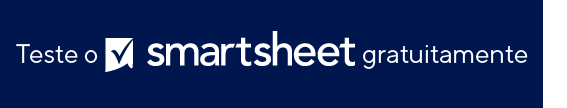 MODELO DE DOCUMENTO DE ANÁLISE DE REQUISITOS DE PROJETO (RAD)NOME DO PROJETODOCUMENTO DE ANÁLISE DE REQUISITOS DE PROJETO (RAD)AUTORVersão 0.0.000/00/0000RAD DO PROJETOMemorando de autorizaçãoAvaliei cuidadosamente o Documento de análise dos requisitos do projeto (RAD) para o < NOME DO PROJETO >.CERTIFICAÇÃO DE GERENCIAMENTO - Verifique a declaração apropriada.______ O documento foi aceito. ______ O documento foi aceito com ressalvas das alterações indicadas.______ O documento não foi aceito.Aceitamos totalmente as mudanças como melhorias necessárias e autorizamos o início dos trabalhos para prosseguir. Com base em nossa autoridade e julgamento, a operação contínua deste sistema está autorizada._______________________________	_____________________NOME		DATAGerente de projeto_______________________________	_____________________NOME 		DATADiretorAdicione outros nomes e funções conforme necessário. 1.0	INTRODUÇÃO	41.1	Objetivo	42.0	Visão geral de requisitos dos negócios	43.0	requisitos funcionais e impactos ao usuário	43.1	Requisitos de usabilidade	43.2	Requisitos de desempenho	43.3	Requisitos de capacidade de suporte	43.4	Requisitos de segurança	43.5	Requisitos de interface	43.6	Pressupostos/restrições	44.0	Requisitos de conformidade	44.1	Pressupostos/restrições	4ANEXO A: REFERÊNCIASANEXO B: PRINCIPAIS TERMOSINTRODUÇÃO1.1	ObjetivoForneça o documento do RAD do projeto, adaptado para atender às necessidades do seu projeto em particular. Visão geral de requisitos dos negóciosQuais requisitos dos negócios o trabalho do projeto cumprirá? Como/onde o produto do projeto se encaixará em requisitos existentes?2.1	Pressupostos e restrições	Detalhe todos os pressupostos/restrições relacionadas à Visão geral dos requisitos dos negócios.requisitos funcionais e impactos ao usuárioComo os requisitos do usuário serão satisfeitos? 3.1	Requisitos de usabilidadeDiscuta a facilidade de aprendizagem, eficiência de tarefas, facilidade de uso, aparência, etc. 3.2	Requisitos de desempenhoDiscuta confiabilidade, velocidade, segurança, precisão, capacidade de colocação em escala, etc. 3.3	Requisitos de capacidade de suporteDiscuta treinamentos, documentação, equipes, equipamentos, instalações, etc. 3.4	Requisitos de segurançaDiscuta a identidade do usuário, autenticação, privacidade, auditorias de segurança, etc. 3.5	Requisitos de interfaceDiscuta navegação, funcionalidades, localização de elementos da interface, exibição, etc. 3.6	Pressupostos/restriçõesDetalhe todos os pressupostos/restrições relacionadas aos Requisitos funcionais e impactos ao usuário.Requisitos de conformidade4.1	Pressupostos/restriçõesDetalhe todos os pressupostos/restrições relacionadas aos Requisitos de conformidade.ANEXO A: REFERÊNCIASA lista abaixo contém todos os documentos referenciados neste documento Requisitos funcionais.ANEXO B: PRINCIPAIS TERMOSA lista abaixo contém as definições dos termos relevantes para este documento de Requisitos funcionais.HISTÓRICO DE VERSÕESHISTÓRICO DE VERSÕESHISTÓRICO DE VERSÕESHISTÓRICO DE VERSÕESHISTÓRICO DE VERSÕESVERSÃOAPROVADO PORDATA DA REVISÃODESCRIÇÃO DA ALTERAÇÃOAUTORREFERÊNCIASREFERÊNCIASREFERÊNCIASNOME DO DOCUMENTODESCRIÇÃOLOCALIZAÇÃOPRINCIPAIS TERMOSPRINCIPAIS TERMOSTERMODEFINIÇÃOAVISO DE ISENÇÃO DE RESPONSABILIDADEQualquer artigo, modelo ou informação fornecidos pela Smartsheet no site são apenas para referência. Embora nos esforcemos para manter as informações atualizadas e corretas, não fornecemos garantia de qualquer natureza, seja explícita ou implícita, a respeito da integridade, precisão, confiabilidade, adequação ou disponibilidade do site ou das informações, artigos, modelos ou gráficos contidos no site. Portanto, toda confiança que você depositar nessas informações será estritamente por sua própria conta e risco.